Publicado en Madrid el 23/07/2021 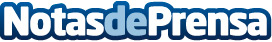 Fundación Copade y Unimos lanzan guía de medidas para incorporar el enfoque de género y ODS en PYMES La guía "Género y ODS: Medidas para incorporar en el pequeño comercio y las PYMES" parte de la necesidad de conocer en qué estado se encuentra la aplicación de la Agenda 2030 y los Objetivos de Desarrollo Sostenible (ODS) en las pymes y pequeños comercios en la ciudad de Madrid, con especial atención al ODS 5 Igualdad de géneroDatos de contacto:Ester García936 31 84 50Nota de prensa publicada en: https://www.notasdeprensa.es/fundacion-copade-y-unimos-lanzan-guia-de_1 Categorias: Sociedad Madrid Emprendedores Solidaridad y cooperación Recursos humanos Consumo http://www.notasdeprensa.es